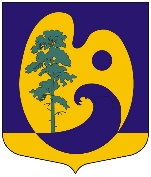 МУНИЦИПАЛЬНЫЙ СОВЕТ ВНУТРИГОРОДСКОГОМУНИЦИПАЛЬНОГО ОБРАЗОВАНИЯ САНКТ-ПЕТЕРБУРГА поселок РЕПИНО (шестой созыв)                                                 Р  Е  Ш  Е  Н  И  Е19 июня 2024 года     					                                    № 3-4«О внесении изменений и дополнений в Устав внутригородского муниципального образования города федерального значения Санкт-Петербурга поселок Репино» в третьем чтении.В связи с приведением Устава внутригородского муниципального образования Санкт-Петербурга поселок Репино в соответствие с действующим законодательством Российской Федерации, руководствуясь Федеральным законом от 06.10.2003г №131-ФЗ «Об общих принципах организации местного самоуправления в Российской Федерации», Законом Санкт-Петербурга от 23.09.2009 г. №420-79 «Об организации местного самоуправления в Санкт-Петербурге», Уставом внутригородского муниципального образования Санкт-Петербурга поселок Репино,                   МУНИЦИПАЛЬНЫЙ СОВЕТ ВМО ПОСЕЛОК РЕПИНО                                                                       РЕШИЛ:Утвердить проект Решения Муниципального Совета внутригородского муниципального образования города федерального значения Санкт-Петербурга поселок Репино «О внесении изменений и дополнений в Устав внутригородского муниципального образования города федерального значения Санкт-Петербурга поселок Репино», согласно Приложению №1 к настоящему Решению.      2. Публичные слушания по обсуждению проекта муниципального правового акта «О внесении изменений и дополнений в Устав внутригородского муниципального образования города федерального значения Санкт-Петербурга поселок Репино» не проводить, так как изменения в Устав вносятся  в форме точного воспроизведения положений Закона Санкт-Петербурга от 23.09.2009 г. №420-79 «Об организации местного самоуправления в Санкт-Петербурге» в целях приведения устава в соответствие с законодательством ( пункт 4 статьи 44 Федерального закона от 06.10.2003г №131-ФЗ «Об общих принципах организации местного самоуправления в Российской Федерации» ).      3.  Официально опубликовать настоящее Решение в муниципальном бюллетене «Вестник Муниципального Совета МО поселок Репино» и разместить его на официальном сайте муниципального образования в информационно-телекоммуникационной сети «Интернет» по адресу: морепино.рф.      4.  Контроль за исполнением настоящего Решения возложить на главу внутригородского муниципального образования Санкт-Петербурга поселок Репино.Глава муниципального образования, председатель Муниципального Совета     ВМО поселок Репино 					     	             И.А. Лебедева                                                                                      Приложение №1к Решению МС ВМО поселок Репино                                                                                                       от 19.06.2024 № 3-4МУНИЦИПАЛЬНЫЙ СОВЕТ ВНУТРИГОРОДСКОГОМУНИЦИПАЛЬНОГО ОБРАЗОВАНИЯ САНКТ-ПЕТЕРБУРГАпоселок РЕПИНО шестого созываП Р О Е К Т   Р Е Ш Е Н И Я______________                                                                                                 № _________ «О внесении изменений и дополнений в Устав внутригородского муниципального образования города федерального значения Санкт-Петербурга поселок Репино» В соответствии с Конституцией Российской Федерации, Федеральным Законом от 06.10.2003 № 131-ФЗ «Об общих принципах организации местного самоуправления в Российской Федерации», Законом Санкт-Петербурга от 23.09.2009 № 420-79 «Об организации местного самоуправления в Санкт-Петербурге», Уставом ВМО поселок Репино,                    МУНИЦИПАЛЬНЫЙ СОВЕТ ВМО ПОСЕЛОК РЕПИНОРЕШИЛ:Внести следующие изменения и дополнения в Устав внутригородского муниципального образования города федерального значения Санкт-Петербурга поселок Репино:1. пункт 50-2 части 2 статьи 4 Устава читать в новой редакции: «восстановление пришедших в негодность воинских захоронений, мемориальных сооружений и объектов, увековечивающих память погибших при защите Отечества, расположенных вне земельных участков, входящих в состав кладбищ»;2. пункт 47 абзац 4 части 2 статьи 4 Устава читать в новой редакции:«размещение и содержание на внутриквартальных территориях спортивных и детских площадок, включая ремонт расположенных на них элементов благоустройства, за исключением уборки покрытий территорий указанных детских и спортивных площадок.»3. пункта 47.3 абзац 4 части 2 статьи 4 Устава читать в новой редакции:«содержание на внутриквартальных территориях спортивных и детских площадок, включая ремонт расположенных на них элементов благоустройства, за исключением уборки покрытий территорий указанных детских и спортивных площадок»;4. часть 4 статьи 24 Устава дополнить пунктом 9.1. следующего содержания:«9.1.) приобретения им статуса иностранного агента;»;5. часть 2 статьи 56 Устава дополнить пунктом 4.1. следующего содержания:
         «4.1.) приобретение им статуса иностранного агента;»; 6. поручить главе муниципального образования – председателю Муниципального Совета ВМО поселок Репино Лебедевой И.А. направить на государственную регистрацию настоящее Решение в Главное управление Министерства юстиции Российской Федерации по Санкт-Петербургу в течение 15 дней со дня его принятия; 7. Официально опубликовать настоящее Решение в течении 7 дней в «Вестнике Муниципального Совета МО поселок Репино» и разместить его на официальном сайте муниципального образования по адресу: морепино.рф в сети Интернет после государственной регистрации настоящего Решения в Главном управлении Министерства юстиции Российской Федерации по Санкт-Петербургу и Ленинградской области.8. Главе внутригородского муниципального образования Санкт-Петербурга поселок Репино Лебедевой И.А. в течении 10 дней со дня официального опубликования изменений и дополнений в Устав, направить в Главное управление Министерства юстиции Российской Федерации по Санкт-Петербургу и Ленинградской области сведения об источнике и о дате официального опубликования изменений и дополнений в Устав для включения указанных сведений в государственный реестр уставов муниципальных образований.9. Главе внутригородского муниципального образования Санкт-Петербурга поселок Репино Лебедевой И.А. в течение 20 дней со дня получения настоящего Решения, зарегистрированного в Главном управлении Министерства юстиции Российской Федерации по Санкт-Петербургу и Ленинградской области, направить его в Юридический комитет Правительства Санкт – Петербурга для включения в Регистр муниципальных нормативных правовых актов Санкт – Петербурга.10. Настоящее Решение вступает в силу на следующий день после дня его официального опубликования (обнародования) в «Вестнике Муниципального Совета МО поселок Репино» в соответствии с правилами, установленными действующим законодательством Российской Федерации.11. Контроль за исполнением настоящего Решения возложить на главу внутригородского муниципального образования Санкт-Петербурга поселок Репино.Глава муниципального образования, председатель Муниципального Совета     ВМО поселок Репино                   				     	               И.А. Лебедева 